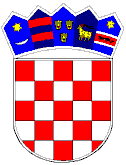 REPUBLIKA HRVATSKAVUKOVARSKO-SRIJEMSKA ŽUPANIJA OPĆINA TOVARNIK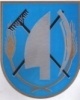  OPĆINSKO VIJEĆEKLASA:   021-05/18-03/31URBROJ: 2188/12-03/01-18-1Tovarnik,  04.06.2018. Na temelju članka 9. Odluke  o javnim priznanjima Općine Tovarnik ( KLASA: 021-05/16-03/20; URBROJ:2188/12-04-16-1  )  i članak 31. Statuta Općine Tovarnik  ( Službeni vjesnik Vukovarsko-srijemske županije, broj 4/13, 14/13 i 1/18), Općinsko vijeće na svojoj 9. sjednici održanoj 04.06.2018., donosi:ODLUKU O dodjeli javnog priznanja Općine TovarnikČlanak 1.Ovom se Odlukom dodjeljuje nagrada Općine Tovarnik, Antunu Ivankoviću, za izniman doprinos razvitku i ugledu Općine Tovarnik u području kulture.Članak 2.Ova Odluka stupa na snagu osmi dan od objave u Službenom vjesniku Vukovarsko-srijemske županije.PREDSJEDNIK OPĆINSKOG VIJEĆA Dubravko Blašković